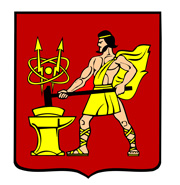 АДМИНИСТРАЦИЯ ГОРОДСКОГО ОКРУГА ЭЛЕКТРОСТАЛЬМОСКОВСКОЙ ОБЛАСТИПОСТАНОВЛЕНИЕ10.03.2020 № 167/3О введении на территории городского округа Электросталь Московской области режима повышенной готовности функционирования органов управления, сил и средств Электростальского городского звена МОСЧС при угрозе возникновения чрезвычайных ситуаций, вызванных природными пожарами в 2020 году	В соответствии с Лесным кодексом Российской Федерации, Федеральным законом от 21.12.1994 № 69-ФЗ «О пожарной безопасности», постановлением Правительства Российской Федерации от 30.12.2003 № 794 «О единой государственной системе предупреждения и ликвидации чрезвычайных ситуаций», Законом Московской области от 27.12.2005 № 269/2005-ОЗ «О пожарной безопасности в Московской области», в связи с наступлением летнего пожароопасного периода и необходимостью проведения мероприятий по предупреждению и ликвидации чрезвычайных ситуаций, вызванных природными пожарами в 2020 году, Администрация городского округа Электросталь Московской области ПОСТАНОВЛЯЕТ:	1. Ввести с 10.04.2020 по 30.09.2020 режим повышенной готовности функционирования органов управления, сил и средств Электростальского городского звена Московской областной системы предупреждения и ликвидации чрезвычайных ситуаций при угрозе возникновения чрезвычайных ситуаций, вызванных природными пожарами.	2. Утвердить:	2.1. План мероприятий по предупреждению и ликвидации пожаров на территории городского округа Электросталь Московской области в пожароопасный период 2020 года (приложение №1).	2.2. Смету расходов на финансирование основных мероприятий по предупреждению и ликвидации чрезвычайных ситуаций, вызванных природными пожарами на территории городского округа Электросталь Московской области в 2020 году (приложение №2).	2.3. Состав оперативного штаба городского округа Электросталь Московской области по организации предупреждения и ликвидации чрезвычайных ситуаций, вызванных природными пожарами в 2020 году (приложение №3).	2.4. План закрепления за организациями пожароопасных зон (лесных кварталов) городских лесонасаждений (приложение №4).	2.5. План выделения организациями водоподающей, инженерной, специальной техники и личного состава для предупреждения и ликвидации чрезвычайных ситуаций, вызванных природными пожарами в 2020 году (далее - силы и средства) (приложение №5).	3. Управлению учета, контроля, сводной отчетности Администрации городского округа Электросталь Московской области (Филиппенко С.А.) производить оплату расходов на выполненные основных мероприятий по предупреждению и ликвидации чрезвычайных ситуаций, вызванных природными пожарами на территории городского округа Электросталь Московской области в 2020 году согласно приложению №2 к настоящему постановлению. 	4. Муниципальному учреждению «Аварийно-спасательная служба городского округа Электросталь» (далее - МУ «АСС г.о. Электросталь») (Ларионов В.С.) через Единую дежурно-диспетчерскую службу городского округа Электросталь Московской области (далее – ЕДДС городского округа):	4.1. Организовать круглосуточный сбор информации о пожарной обстановке и мерах, принимаемых по предупреждения и ликвидации чрезвычайных ситуаций, вызванных природными пожарами на территории городского округа Электросталь Московской области. 	4.2. При наступлении пожароопасного периода 2020 года с целью мониторинга пожароопасной обстановки на территории городского округа Электросталь Московской области организовать ежедневно объезд с 10.00 до 16.00 дежурной сменой Поисково-спасательного отряда МУ «АСС г.о. Электросталь» пожароопасных зон городских лесонасаждений и лесопарковой зоны.	4.3.  По результатам объезда информацию о пожарной обстановке направлять в ЕДДС городского округа.	4.4. Передавать в соответствии с алгоритмом действий информацию по пожарной обстановке и мерах, принимаемых по предупреждению и ликвидации пожаров на территории городского округа в ФКУ «Центр управления в кризисных ситуациях Главного управления МЧС России по Московской области».	5. Комитету по строительству, дорожной деятельности и благоустройства Администрации городского округа Электросталь Московской области (Зайцев А.Э.) с 01.05.2020 в объемах финансирования, предусмотренных в программе «Повышение эффективности деятельности органа местного самоуправления», организовать выполнение работ по созданию минерализованных полос по периметру городских лесонасаждений, вдоль дорог, проходящих через городские лесонасаждения и лесопарковые зоны.	6. Отделу по делам гражданской обороны и чрезвычайных ситуаций управления по территориальной безопасности Администрации городского округа Электросталь Московской области (далее – Отдел по делам ГО и ЧС Администрации городского округа) (Синицкий А.Н.):	6.1. Довести до руководителей организаций План закрепления (по согласованию) за организациями пожароопасных зон (лесных кварталов) городских лесонасаждений.	6.2. До 10.04.2020 проверить готовность выделяемой техники для предупреждения и ликвидации природных пожаров. 	6.3. Организовать через средства массовой информации пропаганду требований пожарной безопасности на территории городского округа Электросталь Московской области, в городских лесонасаждениях, лесопарковой зоне и в местах массового пребывания населения.	7. МКУ «Департамент по развитию промышленности, инвестиционной политике и рекламе» Администрации городского округа Электросталь Московской области (Епифанова И.И.) организовать изготовление и размещение на социальных рекламных щитах и афишах (стендах) баннеров информации по предупреждению и ликвидации пожаров на территории городского округа Электросталь Московской области. 	8. Управлению городского жилищно-коммунального хозяйства (далее - ГЖКХ) Администрации городского округа Электросталь Московской области (Грибанов Г.Ю.) организовать обеспечение противопожарного состояния полигона твердых коммунальных отходов «Электросталь» (далее – ТКО) и не допускать возгораний и разведения костров в противопожарный период.	9. Рекомендовать:	9.1. Руководителям учреждений, организаций и иных юридических лиц независимо от организационно-правовых форм и форм собственности (далее – организации), крестьянско-фермерским хозяйствам, общественным объединениям, индивидуальным предпринимателям, должностным лицам, гражданам Российской Федерации, иностранным гражданам, лицам без гражданства, владеющим, пользующихся (или) распоряжающихся территориями, прилегающими к лесу, в части касающейся:9.1.1. В соответствии с пунктом 9(1) Правил пожарной безопасности в лесах, утвержденных Постановлением Правительства Российской Федерации от 30.06.2007           № 417, в период со дня схода снежного покрова до установления устойчивой дождливой осенней погоды или образования снежного покрова обеспечить очистку территории, прилегающей к лесу от сухой травянистой растительности, пожнивных остатков, валежника, порубочных остатков, мусора и других горючих материалов на полосе шириной не менее 9 метров от леса либо отделить лес противопожарной минерализованной полосой шириной не менее 0,5 метра или иным противопожарным барьером.9.1.2. В соответствии с утвержденными силами и средствами по решению Комиссии по предупреждению чрезвычайных ситуаций и обеспечению пожарной безопасности городского округа Электросталь Московской области выделять необходимое количество работников и техники для предупреждения и ликвидации природных пожаров. 	9.1.3. В срок до 10.04.2020 привести в полную готовность, имеющуюся на своем балансе пожарную и водоподающую технику.	9.1.4. При наступлении пожароопасной обстановки организовать объезд закрепленных территорий городских лесонасаждений.	9.1.5. Организовать в пожароопасный период передачу информации о пожарной обстановке в городских лесонасаждениях через дежурно-диспетчерскую службу (дежурных) организации в ЕДДС городского округа по телефонам 571-09-20 или 571-15-71. 	9.2. УМВД России по городскому округу Электросталь Московской области (Лавров Р.С.):	9.2.1. В срок до 10.04.2020 откорректировать План подготовки сил и средств к пожароопасному периоду 2020 года.	9.2.2. Организовать силами патрульно-постовой службы периодическое патрулирование в городских лесонасаждениях, лесопарковой зоне и в местах массового отдыха населения. 	9.2.3. Определить в пожароопасный период систему мер по обеспечению общественного порядка в местах массового отдыха населения.	9.2.4. Обеспечить проезд пожарных и спасательных машин к местам пожара, соблюдение правил парковки автотранспорта у жилых домов и объектов водоснабжения.	9.2.5. С 10.04.2020 усилить контроль за исполнением гражданами противопожарного законодательства в городских лесонасаждениях и лесопарковой зоне. 	9.2.6. При необходимости принимать действенные меры в соответствии с Кодексом Российской Федерации об Административных правонарушениях. 	9.3. Начальнику пожарно-спасательного части №45 «37-ой ПСО ФПС ГПС МЧС России Главного управления МЧС России по Московской области» (Зиньчук Е.В.):	9.3.1. Принять меры по повышению готовности к действиям пожарных подразделений для своевременного предупреждения и ликвидации чрезвычайных ситуаций, вызванных природными пожарами.	9.3.2. Создать резервы пожарных рукавов и горюче-смазочных материалов из расчета необходимости тушения пожаров, в т.ч. в городских лесонасаждениях и лесопарковой зоне.	9.3.3. 14.04.2020 совместно с Отделом по делам ГО и ЧС Администрации городского округа подготовить и провести пожарно-тактическое учение на одном из пожароопасных объектов городского округа Электросталь Московской области с привлечением должностных лиц организаций, ответственных за пожарную безопасность.	9.4. Отделу надзорной деятельности и профилактической работы по городскому округу Электросталь Управления надзорной деятельности и профилактической работы Главного управления МЧС России по Московской области (далее – Отдел надзорной деятельности и ПР) (Невзоров В.А.):	9.4.1. С 10.04.2020 усилить контроль за противопожарным состоянием объектов промышленности, торговли и учреждений с массовым пребыванием людей в соответствии с действующим законодательством Российской Федерации.	9.4.2. В полном объеме использовать права, предоставленные для привлечения к ответственности лиц, нарушающих требования пожарной безопасности, принимать действенные меры по своевременному выявлению виновных в возникновении пожаров и разведении костров на территории городского округа Электросталь Московской области.	9.4.3. Проводить систематическое информирование населения о необходимости предупреждения пожаров и сохранения окружающей природы от огня через средства массовой информации.	9.5. Ногинскому Территориальному отделу управления Роспотребнадзора Московской области по Ногинскому району, в городских округах Балашиха, Реутов, Черноголовка и Электросталь (Летенкова Е.П.) проводить проверки:	9.5.1. Деятельности юридических лиц и граждан по выполнению требований санитарного законодательства на территории городских лесонасаждений и лесопарковой зоны.	9.5.2. Объектов сортировки, хранения и переработки ТКО на предмет соблюдения санитарно-эпидемиологических и технологических правил сортировки и утилизации ТКО.	9.6. Территориальному отделу №12 Главного управления государственного административно-технического надзора Московской области (Горячев С.С.) организовать:	9.6.1. Контроль за состоянием контейнерных площадок для складирования мусора.	9.6.2. Проведение надзорных мероприятий по выявлению несанкционированных свалок мусора в соответствии с действующим законодательством.	9.6.3. Принятие действенных мер по своевременному выявлению виновных в разведение открытого огня и костров на территории городского округа Электросталь Московской области.	9.7. Председателям садоводческих, огороднических и дачных некоммерческих объединений граждан (далее – СНТ) с 01.04.2020 организовать опахивание территорий СНТ, находящихся вблизи городских лесонасаждений, удаление деревьев, представляющих угрозу распространения огня на территорию городского округа Электросталь Московской области, уборку сухой травы, кустарника и горючих материалов в пределах защитных полос.	9.8. Ногинскому территориальному управлению силами и средствами Государственного казенного учреждения Московской области «Мособлпожспас» (Томчук И.А.) обеспечить готовность и взаимодействие привлекаемых сил и средств для участия в ликвидации возможных пожаров на территории городских лесонасаждений городского круга (по согласованию).	9.9. Руководителям управляющих (обслуживающих) организаций и объектов жизнеобеспечения и других организаций в части касающейся, организовать:	9.9.1. Доведение информации до населения о необходимости предупреждения и недопущения пожаров и соблюдения требований пожарной безопасности в жилом секторе. 	9.9.2. Проведение профилактических мероприятий по уменьшению степени риска и возможных последствий пожаров на объектах ГЖКХ.	9.9.3. Усиление противопожарного контроля на объектах жизнеобеспечения населения.	9.9.4. Обеспечение порядка, уборки мусора, покоса травы на территориях санитарных зон объектов ГЖКХ и организаций (тепловодоснабжения, водоотведения и газо- и электроснабжения).	9.9.5. Разработку комплекса противопожарных мероприятий в жилом секторе и на придомовых территориях, уделяя при этом особое внимание на противопожарное состояние зданий старой постройки и деревянных домов, а также на приведение в рабочее состояние пожарных гидрантов.	9.9.6. Доведение до специальных рабочих бригад, привлекаемых к работам на объектах ГЖКХ, мер противопожарной безопасности и порядка действий в случае возникновения пожара. 	9.9.7. Привлечение для обеспечения пожарной безопасности и проведения профилактических мероприятий на территориях и объектах организаций подготовленных добровольных пожарных. 	9.10. ООО «ТД «Рецикл» (Хабибулина Н.С.), ООО «Научно-производственное предприятие «Эковториндустрия» (Смолова В.Н.) на объектах сортировки, хранения и переработки ТКО в пожароопасный период:	9.10.1. Обеспечить противопожарное состояние и не допускать возгораний и разведения костров, и сжигания мусора открытым огнём.	9.10.2. Иметь в постоянной готовности для пожаротушения соответствующую инженерную и пожарную технику, нормативный запас грунта.	9.10.3. Организовать дежурство руководящего состава. Графики дежурств на очередной месяц направлять в ЕДДС городского округа до 25 числа текущего месяца.	10. Опубликовать настоящее постановление в газете «Официальный вестник» и разместить на официальном сайте городского округа Электросталь Московской области в информационно-коммуникационной сети «Интернет» по адресу: www.electrostal.ru.	11. Источником финансирования публикации настоящего постановления принять денежные средства, предусмотренные в бюджете городского округа Электросталь Московской области по разделу 0113 «Другие общегосударственные вопросы».	12. Настоящее постановление вступает в силу после опубликования.	13. Контроль за исполнением настоящего постановления возложить на заместителя Главы Администрации городского округа Электросталь Московской области       Хомутова А.Д.Глава городского округа                                                                                     В.Я. ПекаревПЛАНмероприятий по предупреждению и ликвидации пожаров
на территории городского округа Электросталь Московской области в пожароопасный период 2020 года                                                                      СМЕТАрасходов на финансирование основных мероприятий по предупреждению и ликвидации чрезвычайных ситуаций, вызванных природными пожарами на территории городского округа Электросталь Московской области в 2020 годуСОСТАВоперативного штаба городского округа Электросталь Московской областипо организации предупреждения и ликвидации чрезвычайных ситуаций, вызванных природными пожарами в 2020 годуПЛАНзакрепления за организациями городского округа Электросталь Московской области пожароопасных зон (лесных кварталов) городских лесонасажденийПримечание: Руководители организаций и учреждений, за которыми закреплены пожароопасные зоны (лесные кварталы) городских лесонасаждений, в пожароопасный период организуют с 9.00 до 16.00 ежедневное патрулирование и доклад о пожарной обстановке в ЕДДС городского округа (т. 571-15-71, т. 571-09-20). ПЛАНвыделения организациями водоподающей, инженерной, специальной техники и личного составадля предупреждения и ликвидации чрезвычайных ситуаций, вызванных природными пожарами в 2020 году№ п.п.Проводимые мероприятияИсполнители, соисполнителиСрок исполнения1.Организовать заключение договоров (соглашений между организациями городского округа) для проведения разведки, выделение инженерной техники и ее доставку к местам пожаров, на поставку ГСМ и организацию питания людей в районе тушения пожаров. Председатель КЧС и ОПБ г.о.Отдел по делам ГО и ЧС Администрации г.о.до 20 марта2.Уточнить алгоритм действий председателя КЧС и ОПБ городского округа Электросталь Московской области при тушении лесных и торфяных пожаров.Председатель КЧС и ОПБ г.о.Отдел по делам ГО и ЧС Администрации г.о.до 9 апреля3.Разработать План предупреждения и ликвидации чрезвычайных ситуаций, вызванных природными пожарами на территории городского округа Электросталь Московской области в 2020 году и согласовать с Главным управлением МЧС России по Московской области.Председатель КЧС и ОПБ городского округа  Отдел по делам ГО и ЧС Администрации г.о.до 20 марта4.Разработать План привлечения сил и средств при ликвидации возможных ЧС в период возникновения природных пожаров на территории городского округа Электросталь Московской области в 2020 году.Председатель КЧС и ОПБ г.о.Отдел по делам ГО и ЧС Администрации городского округаРуководители организаций   до 15 марта5.Организовать пожарно-профилактические работы в средствах массовой информации городского округа и организаций. Подготовку систематических репортажей о причинах и последствии пожаров, публикаций о фактах привлечения к административной ответственности должностных лиц и граждан за нарушение требований пожарной безопасности.Отдел по делам ГО и ЧС Администрации г.о. Отдел по связям с общественностьюСМИ городского округа Впожароопасный период6.Осуществлять контроль за созданием необходимых резервов финансовых   и   материально-технических   ресурсов   на   летний пожароопасный период 2020 года, а также за выполнением превентивных, противопожарных и инженерно-технических мероприятий.Председатель КЧС и ОПБ г.о.Отдел по делам ГО и ЧС Администрации г.о.Руководители организаций   до 9 апреля7.Организовать проверку на территории городского округа системы информирования населения об изменениях обстановки в угрожаемый период возникновения чрезвычайных ситуаций, связанных с крупными лесными и торфяными пожарами.Председатель КЧС и ОПБ г.о.Отдел по делам ГО и ЧС Администрации г.о.Впожароопасный период8.Организовать выполнение комплекса мер по первоочередному обеспечению СНТ, попадающих в районы наибольшего риска возникновения лесных и торфяных пожаров, гарантированной связью, запасами воды и пожарного инвентаря. Председатель КЧС и ОПБ г.о.Отдел по делам ГО и ЧС Администрации г.о. Председатели СНТВпожароопасный период9.Провести мероприятия по недопущению проведения выжигания сухой травы в соответствии с Законом Московской области №191/2014-ОЗ «О благоустройстве в Московской области».Председатель КЧС и ОПБ г.о.Отдел по делам ГО и ЧС Администрации г.о.Председатели СНТдо 25 апреля9.Подготовить проект постановления Администрации городского округа Электросталь Московской области по реализации постановления Правительства Московской области «О подготовке к пожароопасному периоду 2020 года».Председатель КЧС и ОПБ г.о.Отдел по делам ГО и ЧС Администрации г.о. 15 марта11.Разработать печатные материалы в СМИ и выступление на радио и телевидении.Отдел по делам ГО и ЧС Администрации г.о.Впожароопасный период12.Организовать взаимодействие между Администрацией городского округа и Ногинским лесхозом, другими организациями и предприятиями городского округа по вопросам предупреждения и тушения природных пожаров на территории городского округа в 2020 году.Председатель КЧС и ОПБ г.о.Отдел по делам ГО и ЧС Администрации г.о.Ногинский лесхоздо 20 апреля13.Организовать информирование Главы городского округа и руководителей организаций по принятию дополнительных мер по приведению в пожаробезопасное состояние территорий и выполнение мероприятий по обеспечению мер пожарной безопасности в ходе подготовки к пожароопасному периоду 2020 года.Председатель КЧС и ОПБ г.о.Отдел по делам ГО и ЧС Администрации г.о.В пожароопасный период14.Организовать взаимодействие с УМВД России по городскому округу в осуществлении контроля над соблюдением правил пожарной безопасности в местах массового отдыха людей в праздничные и выходные дни.Председатель КЧС и ОПБ г.о.Отдел по делам ГО и ЧС Администрации г.о.УМВД России по г.о.постоянно15Организовать подготовку органов управления, сил и средств Электростальского звена МОСЧС к действиям в пожароопасный период.Председатель КЧС и ОПБ г.о.Отдел по делам ГО и ЧС Администрации г.о.Руководители организаций.До 9 апреля16.Организовать и провести ТСУ с привлечением сил и средств ГЗ МОСЧС на тему: «Действия сил и средств Электростальского городского звена МОСЧС, Электростальского пожарно-спасательного гарнизона, руководителя, должностных лиц, специалистов, работников и личного состава добровольной пожарной дружины АО «Восточные коммунальные системы» при пожаре на пожароопасном объекте».Председатель КЧС и ОПБ г.о.Отдел по делам ГО и ЧС Администрации г.о. Руководитель АО «Восточные коммунальные системы» 14 апреля17.Продолжить работы по созданию добровольных пожарных дружин учреждений, предприятий и организаций и взаимодействию с ними при осуществлении мероприятий по охране лесов от пожаров в 2020 году.Председатель КЧС и ОПБ г.о.Отдел по делам ГО и ЧС Администрации г.о.Руководители организацийВ течение пожароопасного периода18.Провести в городском округе месячник пожарной безопасности.Председатель КЧС и ОПБ г.о.Отдел по делам ГО и ЧС Администрации г.о.  Руководители организаций 01-30 апреля19.Организовать работы по устройству минерализованных полос, на участках, граничащих с городскими лесонасаждениями и территориями СНТ, находящихся в непосредственной близости от лесных массивовПредседатель КЧС и ОПБ городского округа.МБУ «Благоустройство»С 01 мая20.Организовать комплекс агитационно-профилактических и пропагандистских мер, направленных на привлечение граждан и широких слоев общественности к проблеме борьбы с лесными пожарами с привлечением средств массовой информации.Председатель КЧС и ОПБ г.о.Отдел по делам ГО и ЧС Администрации г.о.Отдел по связям с общественностьюВпожароопасный период21.Организовать работы по ограничению доступа населения в леса при наступлении высокой пожарной опасности в соответствии с ч.1 п.5 ст. Лесного кодекса Российской Федерации и п. 37 Правил пожарной безопасности в лесах, утвержденных постановлением Правительства РФ от 30.06.2017 №417.Председатель КЧС и ОПБ г.о.Отдел по делам ГО и ЧС Администрации г.о.При наступлении высокой пожарной опасности22.Организовать своевременное и качественное выполнением мероприятий по противопожарному обустройству лесов.Председатель КЧС и ОПБ г.о.Отдел по делам ГО и ЧС Администрации г.о.МБУ «Благоустройство»в течение пожароопасного периода23.Организовать проверки противопожарного состояния территории городского округа, объектов экономики и летних оздоровительных учреждений, по разработке и заблаговременной реализации противопожарных мероприятий, направленных на недопущение распространения лесных пожаров на строения, а также приведение в надлежащее исправное состояние противопожарное водоснабжение, проезды к зданиям, сооружениям и открытым водоемам.Председатель КЧС и ОПБ г.о.Отдел по делам ГО и ЧС Администрации г.о.ФГУП «КС МО» «Электростальский»ПСЧ-45до 9 апреля24.Обеспечить оповещение населения городского округа, организаций, расположенных вблизи городских лесонасаждений о приближающихся пожарах с использованием средств массовой информации, средств звуковой    и    световой    сигнализации, средств оповещения, подворового обхода.Председатель КЧС и ОПБ г.о.Отдел по делам ГО и ЧС Администрации г.о.Управляющие компанииОтдел по связям с общественностьюВпожароопасныйпериод25.Продолжить работу по созданию добровольных пожарных дружин в городском округе и СНТ, подверженных угрозе распространения лесных пожаровПредседатель КЧС и ОПБ г.о.Отдел по делам ГО и ЧС Администрации г.о.Председатели СНТпостоянно26.Организовать ежедневный мониторинг противопожарного состояния объектов экономики и летних оздоровительных учреждений, расположенных в городских лесонасаждениях или в непосредственной близости от них.Председатель КЧС и ОПБ г.о.Руководители организацийОтдел по делам ГО и ЧС Администрации г.о МУ «АСС г.о. Электросталь»Впожароопасный период27.Организовать контроль и выполнение противопожарных мероприятий в полосах отвода муниципальных автомобильных дорог и линий электропередач.Председатель КЧС и ОПБ г.о.МКУ «Строительство, благоустройство и дорожное хозяйство».Электростальское ПО Павлово – Посадского филиала АО «Мособлэнерго»Впожароопасный периодПриложение №2УТВЕРЖДЕНАпостановлением Администрации городского округа Электросталь Московской областиот 10.03.2020 № 167/3№п/пНаименованиемероприятийНаименованиемероприятийФинансированиеФинансированиеИсполнители№п/пНаименованиемероприятийНаименованиемероприятийСумма,(тыс. руб.)ИсточникИсполнители1.Закупка листовок и памяток по мерам пожарной безопасности в пожароопасные сезонные периоды. Закупка листовок и памяток по мерам пожарной безопасности в пожароопасные сезонные периоды. 200,00Муниципальная программа городскогоокругаЭлектросталь Московской области«Безопасность и обеспечение безопасности жизнедеятельности населения».Подпрограмма IV «Обеспечение пожарной безопасности».Отдел по делам ГО и ЧС управления по территориальной безопасностиАдминистрации городского округа 2.Закупка и установка рекламных щитов (баннеров) и плакатов по мерам пожарной безопасности на территории городского округа. 	Закупка и установка рекламных щитов (баннеров) и плакатов по мерам пожарной безопасности на территории городского округа. 	9470,00Муниципальная программа городскогоокругаЭлектросталь Московской области«Безопасность и обеспечение безопасности жизнедеятельности населения».Подпрограмма IV «Обеспечение пожарной безопасности».Отдел по делам ГО и ЧС управления по территориальной безопасностиАдминистрации городского округа 3.Создание запаса ГСМСоздание запаса ГСМ50,00Резервный фондгородскогоокругаЭлектросталь МосковскойобластиОтдел по делам ГО и ЧС управления по территориальной безопасностиАдминистрации городского округа 4.Устройство минерализованных полос по периметру городских лесонасаждений протяженностью до 28,5 км.Устройство минерализованных полос по периметру городских лесонасаждений протяженностью до 28,5 км.350,00БюджетгородскогоокругаЭлектросталь МосковскойобластиМБУ «Благоустройство»  5.   5. ВСЕГО:                                           1970,00ВСЕГО:                                           1970,00ВСЕГО:                                           1970,00ВСЕГО:                                           1970,00№п/пЗанимаемая должностьФ.И.О.  руководителяСпособ оповещенияСпособ оповещенияСпособ оповещения№п/пЗанимаемая должностьФ.И.О.  руководителяНомер телефонаКто оповещаетОтметка о прибытииРуководитель оперативного штабаРуководитель оперативного штабаРуководитель оперативного штабаРуководитель оперативного штабаРуководитель оперативного штабаРуководитель оперативного штаба Глава городского округа  Пекарев Владимир Янович577-08-39 573-88-22Дежурный ЕДДСЗаместитель руководителя оперативного штаба  Заместитель руководителя оперативного штаба  Заместитель руководителя оперативного штаба  Заместитель руководителя оперативного штаба  Заместитель руководителя оперативного штаба  Заместитель руководителя оперативного штаба  Заместитель Главы Администрации городского округа ХомутовАлександрДмитриевич571-98-65Дежурный ЕДДСЧлены оперативного штабаЧлены оперативного штабаЧлены оперативного штабаЧлены оперативного штабаЧлены оперативного штабаЧлены оперативного штабаЗаместитель Главы Администрации городского округаДенисов ВладимирАнатольевич571-99-33Дежурный ЕДДСЗаместитель Главы Администрации городского округаБорисовАлексей Юрьевич571-98-58Дежурный ЕДДС Заместитель Главы Администрации городского округа – начальник управления по потребительскому рынку и сельскому хозяйству СоколоваСветланаЮрьевна571-99-00 573-32-48Дежурный ЕДДСНачальник ПСЧ-45 37 ПСО ФПС ГПС МЧС России ГУ МЧС по Московской области ЗиньчукЕвгений                                Васильевич573-30-26573-13-00Дежурный ЕДДСНачальник Управления по территориальной безопасности Администрации городского округа  ЦацоринГеннадийВасильевич571-99-69Дежурный ЕДДСНачальник Отдела по делам ГО и ЧС Управления по территориальной безопасности Администрации городского округа  СиницкийАнатолийНиколаевич573-39-00572-14-55Дежурный ЕДДС Старший эксперт Ногинского ТУ силами и средствами ГКУ МО «Мособлпожспас» по городскому округу Электросталь СилинскийАндрейГеннадьевич8-903-624-17-65Дежурный ЕДДСГлавный врач ГБУЗ МО «ЭЦГБ» АфонинАлександрВячеславович574-71-17574-61-77Дежурный ЕДДСНачальник Отдела надзорной деятельности и ПР по городскому округу Электросталь УНД и ПР ГУ МЧС России по Московской областиНевзоров Виталий Анатольевич573-80-25573-13-00Дежурный ЕДДС Начальник УМВД России по городскому округу Электросталь Московской области Лавров Роман Савельевич573-44-46573-51-11Дежурный ЕДДСТехнический директор ПАО «МСЗ»ПетровИгорьВалентинович577-99-70577-66-91Дежурный ЕДДСТехнический директор ОАО «ЭХМЗ им. Н.Д. Зелинского» ЛободенкоЕвгений Александрович579-06-79Дежурный ЕДДСТехнический директор ОАО «ЭЗТМ»СтепановАндрейВасильевич577-75-30574-28-82Дежурный ЕДДСЗаместитель генерального директора – директор по производству АО «МЗ «Электросталь» КоролёвАлександр Николаевич572-94-008-916-155-86-13Дежурный ЕДДСНачальник УСТП Электростальского ЛТЦ Орехово-Зуевского МЦТЭТ МКФ "Центр" ПАО «Ростелеком» Ратников ЕвгенийПетрович577-07-28571-09-06Дежурный ЕДДСНачальник управления ГЖКХ Администрации городского округа  Грибанов Григорий Юрьевич571-98-38571-99-83Дежурный ЕДДСЭксперт МУ «АСС г.о. Электросталь»КурневЕвгенийАлександрович573-39-00572-14-55Дежурный ЕДДСДиректор МУ «АСС г.о. Электросталь»Ларионов Валерий Семенович571-15-29571-9-09Дежурный ЕДДСГенеральный директор ООО Компания «Сплав»Тимохин АндрейВикторович8-916-323-70-13Дежурный ЕДДСДиректор МКУ «Благоустройство»Донской АлексейДмитриевич573-35-15Дежурный ЕДДСЗаместитель начальника ЕДДС городского округа  Филипюк ИгорьГеннадьевич571-14-03571-09-20571-10-56Дежурный ЕДДСПриложение №4УТВЕРЖДЕНпостановлением Администрации городского округа Электросталь Московской областиот 10.03.2020 № 167/3№п/пНаименование территорииПожароопасные зоны (лесные кварталы), №Наименование организацииГородские лесонасаждения3-8ОАО «ЭЗТМ»Городские лесонасаждения9-11АО«Металлургический завод «Электросталь»Городские лесонасаждения24ООО «Агрокомплекс «Иванисово»Городские лесонасаждения1,2,12-15ПАО «МСЗ»Городские лесонасаждения17-19Торгово-складская база ОАО «Контракт»Городские лесонасаждения16,20АО «Управление производственно-технической комплектации»Городские лесонасаждения21-23Войсковая часть№3270Приложение №5УТВЕРЖДЕНпостановлением Администрациигородского округа Электросталь Московской областиот 10.03.2020 № 167/3№п/пГородской округЭлектростальМосковскойобластил/с, добровольные пожарныеавтоцистернаавтонасосыМотопомпа прицепнаямотопомпаполивомоечные машиныбензопилыпенообразовательрадиостанциирадиостанциирадиостанцииземлеройная и другая техниказемлеройная и другая техниказемлеройная и другая техниказемлеройная и другая техниказемлеройная и другая техниказемлеройная и другая техниказемлеройная и другая техниказемлеройная и другая техника№п/пГородской округЭлектростальМосковскойобластил/с, добровольные пожарныеавтоцистернаавтонасосыМотопомпа прицепнаямотопомпаполивомоечные машиныбензопилыпенообразовательстационарныеавтомобильныеносимыеТрактор колесныйэкскаваторытрейлерыЛопаты /топорыгрузовыесамосвалыавтобусыспециальныеБеспилотный летательный аппаратПАО «МСЗ»911АО «МЗ «Электросталь»1111119ОАО "ЭЗТМ"5511ОАО «ЭХМЗ им.Н.Д. Зелинского»5/5ОАО «Электростальхлеб»55Филиал ГУП МО  "КС МО" "Электростальский"6214/211МУ «АСС г.о.Электросталь»24344550/91211.2.3.4.5.6.7.8.9.9.11.12.13.14.15.16.17.18.19.20.21.22.ОАО ТСБ «Контракт»11ООО «Терминус»91ООО Русинокс95АО «Дебют»1521212/121ООО «Бета гида»51ООО «Агрокомплекс «Иванисово»1ООО «Электросталь Жилкомфорт»515МБУ «Электростальская коммунальная компания»515ООО УК «Степаново»,  «Всеволодово»119ООО УК «Западное»515/51ООО «Компания «Сплав»    532119/22МБУ «Благоустройство»11ЭПАТП2АО «ЭППЖТ»111АО «УПТК»211/2УМВД России по г.о.31111ЭП ССМП ГБУЗ МО31111ПСЧ-45 621113Всего за городской округ:1253183121971475127/3833551